Peter Halley y Yago Hortal29 ENE a 23 MAR 2016http://www.galeriasenda.com/event/h-h-halley-meets-hortal/Galería Senda empieza el año 2016 con una singular exposición colaborativa entre el artista norteamericano Peter Halley y el artista barcelonés Yago Hortal.H-H. Halley meets Hortal un proyecto expositivo de Peter Halley y Yago Hortal, concebido como un todo y que se inaugurará el 29 de enero 2016 a las 19h30.Desde su reciente apertura en el nuevo espacio en Trafalgar, 32 Senda da un pequeño giro en su programa de exposiciones haciendo un esfuerzo para intentar destacar y realzar la escena artística de Barcelona y tomar mayor consciencia del impacto de las muestras en la ciudad. Este objetivo se irá viendo paulatinamente a través de residencias artísticas en la ciudad, donde la arquitectura y la cultura locales son el punto de partida y también a través de proyectos de colaboración internacional, donde el paisaje local es absorbido y transformado.La asociación entre Peter Halley y la galería se inició en 1992, cuando presentó por primera vez su obra en el espacio de Pasaje Mercader. Han sido cuatro las muestras individuales en estos 23 años de asociación y fue a partir de una conversación con Halley en la que, explicándole el giro del programa expositivo de la galería, el artista neoyorkino propuso una exposición a cuatro manos, un proyecto en colaboración con el artista barcelonés Yago Hortal, pintor habitual de Senda. Esta voluntad de Halley, convierte la exposición en algo que va mucho allá de la muestra de unas pinturas singulares, enfatizando el interés en el proceso de construcción de la muestra. La exposición H-H. Halley meets Hortal toma forma después de 8 meses de conversaciones, intercambios de correos electrónicos y envío cruzado de ideas, estudios y bocetos en los que un autor infería en el proyecto del otro y viceversa.Conversaciones sobre los puntos que les unen y los que les distancian en el mundo de la pintura abstracta. El maestro y el alumno; el extranjero y el local; la experiencia frente a la juventud; lo racional frente al mundo de lo fortuito; lo geométrico y lo gestual; dos acercamientos al dominio del color, etc. Caminos de ida y vuelta entre lo que los une y los distancia.En la exposición en Senda, los artistas presentarán 3 grandes telas nuevas individuales, concebidas para dialogar entre ellas y junto a éstas, cinco obras en colaboración firmadas por Peter Halley y Yago Hortal.Ambos artistas estarán presentes para el encuentro con la prensa, pero si hubiera interés en contactar antes, estaremos encantados de propiciar el contacto o coordinar una entrevista.Nos vemos el día 29, a las 11h00.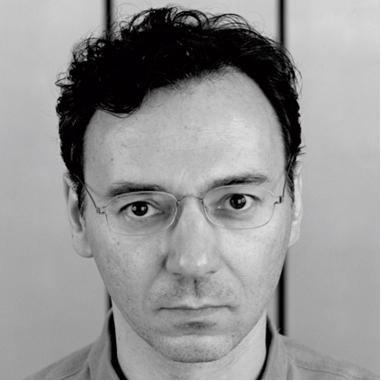 Peter Halley nació en 1953 en Nueva York, USA donde vive y trabaja. Es uno de los artistas más influyentes del panorama internacional. Se dio a conocer a mediados de los años ochenta como impulsor del llamado movimiento neo-geo. Utiliza la geometría como soporte fundamental de sus obras, pero siempre insistiendo en su referente figurativo: el espacio y el tiempo de nuestra sociedad, su terreno político y social, el orden cerrado en el que vivimos. Sus formas frías y rectilíneas son la expresión plástica de nuestro complejo paisaje urbano: celdas rectangulares conectadas por redes de conductos, prisiones, diagramas, organismos aislados. También nos remiten a nuestro entorno social su característica textura Roll-a-tex y el uso expresivo de los colores, estableciendo filiaciones con el Arte Pop, la información digital y la cultura de masas.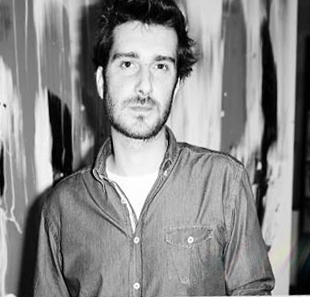 Yago Hortal nació en 1983 en Barcelona, España donde vive y trabaja.
Su obra explora la brecha entre las intenciones del artista y las reacciones de la propia pintura. Para él, el azar y la intención son aspectos de una misma realidad donde ambos trabajan juntos con el mismo objetivo, la autonomía de la pintura.Su búsqueda de los límites del control y su representativo dominio del color le han llevado a desarrollar un lenguaje pictórico propio, basado en una espontaneidad dirigida de gestos, remolinos y pinceladas fluidas, en síntesis constante. En su cuarta exposición en Senda, ahonda en la reiteración de la pintura como método aproximativo a la obra de Peter Halley, presentando tres pinturas que oscilan en equilibrio entre la confusión y la evidencia.Información:H-H. Halley meets Hortal Cuando: 29.01 a 23.03Rueda de prensa: 29.01 a las 11h00 (para confirmar tu asistencia contactar andrea@galeriasenda.com o el teléfono: 934 876 759)Inauguración: 29.01, a las 19h30Exposición: 30.01 a 23.03Lunes con cita previaMartes a Sábado, de 11h a 20hGalería SendaCalle Trafalgar 32
08010 Barcelona
T. +34 934 87 67 59
www.galeriasenda.comEntrada GratuitaPara Entrevistas e ImágenesAndrea Fioreandrea@galeriasenda.comT. +34 934 87 67 59 Créditos de la ImagenPeter Halley y Yago HortalH+H3, 2015-2016Archival Inkjet Print on Epson Hot Press Paper60x52,5 cmEd. 1/1 + PACortesía: Peter Halley, Yago Hortal y Galería SendaPeter Halley i Yago Hortal29.01.16 a  23.03.16http://www.galeriasenda.com/event/h-h-halley-meets-hortal/Galeria Senda comença l’any 2016 amb una singular exposició col·laborativa entre l’artista nord-americà Peter Halley i l’artista barceloní Yago Hortal.H-H. Halley meets Hortal és un projecte expositiu de Peter Halley i Yago Hortal, concebut com a un tot i que s’inaugurarà el pròxim 29 de gener 2016 a les 19h30. Des de la seva recent obertura al nou espai a Trafalgar, 32 Senda fa un petit gir en el seu programa d'exposicions fent un esforç per intentar destacar i realçar l'escena artística de Barcelona i prendre major consciència de l'impacte de les mostres a la ciutat. Aquest objectiu s'anirà veient de mica en mica a través de residències artístiques a la ciutat, on l'arquitectura i la cultura locals són el punt de partida, i també a través de projectes de col·laboració internacional, on el paisatge local és absorbit i transformat.L'associació entre Peter Halley i la galeria es va iniciar el 1992, quan va presentar per primera vegada la seva obra en l'espai de Passatge Mercader. Han estat quatre les mostres individuals en aquests 23 anys d'associació i va ser a partir d'una conversa amb Halley en què, explicant-li el gir del programa expositiu de la galeria, l'artista novaiorquès ens va proposar una exposició a quatre mans, un projecte en col·laboració amb l'artista barceloní Yago Hortal, pintor habitual de Senda.Aquesta voluntat de Halley, converteix l'exposició en una cosa que va molt enllà de la mostra d'unes pintures singulars, emfatitzant l'interès en el procés de construcció de la mostra.L'exposició H-H. Halley meets Hortal pren forma després de 8 mesos de converses, intercanvis de correus electrònics i enviament creuat d'idees, estudis i esbossos en què un autor inferia en el projecte de l'altre i viceversa.Converses sobre els punts que els uneixen i els que els distancien en el món de la pintura abstracta. El mestre i l'alumne, l'estranger i el local; l'experiència enfront de la joventut; allò racional envers el món del fortuït; allò geomètric i allò gestual; dos aproximacions al domini del color, etc. Camins d'anada i tornada entre el que els uneixen i els distancien.A l'exposició a Senda, els artistes presenten 3 grans noves teles individuals, concebudes per dialogar entre elles i al costat d'aquestes, cinc obres en col·laboració signades per Peter Halley i Yago Hortal.Tots dos artistes estaran presents a la trobada amb la premsa, però si hi hagués interès a contactar abans, estarem encantats de propiciar el contacte o coordinar una entrevista.Ens veiem el dia 29, a les 11h00.Peter Halley va néixer el 1953 a Nueva York, USA on viu i treballa. És un dels artistes més influents del panorama internacional. Es va donar a conèixer a mitjans dels anys vuitanta com a impulsor de l'anomenat moviment neo-geo. Utilitza la geometria com a suport fonamental de les seves obres, però sempre insistint en el seu referent figuratiu: l'espai i el temps de la nostra societat, el seu terreny polític i social, l'ordre tancat en el qual vivim. Les seves formes fredes i rectilínies són l'expressió plàstica del nostre complex paisatge urbà: cel·les rectangulars connectades per xarxes de conductes, presons, diagrames, organismes aïllats. També ens remeten al nostre entorn social la seva característica textura Roll-a-tex i l'ús expressiu dels colors, establint filiacions amb Pop Art, la informació digital i la cultura de masses.Yago Hortal va néixer el 1983 a Barcelona, Espanya on viu i treballa.La seva obra explora la bretxa entre les intencions de l'artista i les reaccions de la mateixa pintura. Per a ell, l'atzar i la intenció són aspectes d'una mateixa realitat on tots dos treballen junts amb el mateix objectiu, l'autonomia de la pintura.La seva recerca dels límits del control i el seu representatiu domini del color l'han portat a desenvolupar un llenguatge pictòric propi, basat en una espontaneïtat dirigida de gestos, remolins i pinzellades fluides, en síntesi constant. En la seva quarta exposició a Senda, aprofundeix en la reiteració de la pintura com a mètode aproximatiu a l'obra de Peter Halley, presentant tres pintures que oscil·len en equilibri entre la confusió i l'evidència.Informació:H-H. Halley meets Hortal Quan: 29/01/16 a 23/03/16Roda de premsa: 29.01 a les 11h00 (per confirmar la teva assistència contacta amb andrea@galeriasenda.com o al telèfon: 934 876 759)Inauguració: 29.01, a les 19h30Exposició: 30/01 a 23/03/16Dilluns amb cita prèviaDimarts a Dissabte, de 11h a 20hGaleria SendaCarrer Trafalgar 32
08010 Barcelona
T. +34 934 87 67 59
www.galeriasenda.comEntrada gratuïtaPer entrevistes i imatgesAndrea Fioreandrea@galeriasenda.comT. +34 934 87 67 59 Crèdits de la imatgePeter Halley i Yago HortalH+H3, 2015-2016Archival Inkjet Print on Epson Hot Press Paper60x52,5 cmEd. 1/1 + PACortesia: Peter Halley, Yago Hortal i Galeria SendaPeter Halley and Yago HortalH-H. Halley meets Hortal01/29/16 to 03/23/16http://www.galeriasenda.com/event/h-h-halley-meets-hortal/Galeria Senda starts 2016 with a special collaborative exhibition between New York artist Peter Halley and artist Yago Hortal of Barcelona.FOR IMMEDIATE RELEASEOpening Reception: Friday, January 29th. 2016 7:30pmGaleria Senda is pleased to present H-H. Halley meets Hortal, a collaborative exhibition featuring the work of artists Peter Halley and Yago Hortal.Concurrent with its relocation to Trafalgar St. no 32 in Barcelona, Galeria Senda is reinventing its exhibition program by  placing a renewed emphasis on highlighting Barcelona’s artistic scene, with particular focus on the gallery’s impact on the city. Galeria Senda will carry out this program through the creation of several artist residencies in the city concentrating on local culture and architecture, as well as through collaborative projects with international artists in which the local landscape is absorbed and transformed.Senda began working with Peter Halley in 1992, when the Halley presented his work for the first time in its space on Pasaje Mercader. Since then, he has done four solo exhibitions at the gallery over a period of 23 years. It was after a conversation with Halley, in which we spoke to him about the gallery’s new exhibition program, that the artist from New York proposed a four hands exhibition, a collaborative project with Barcelona’s Yago Hortal, who regularly exhibits with Senda. The enthusiasm of these two artists for taking part in this collaboration has turned this exhibition into a unque event of special importance, something that goes further than the usual solo painting show. The exhibition ‘H-H. Halley meets Hortal’ has come together after eight months of conversations, e-mail exchanges, and the cross-posting of ideas, studies, and drafts in which both artists responded to each other’s practice.  This led to conversations about things they have in common -- and others that differentiate them -- inside the world of abstract painting. It highlights the New Yorker and the Catalan, experience and youth, rationalism and randomness, geometry and gesture, two approaches to the mastery of color... a back and forth dialogue about what unites them and what distances them. At Senda, each artist will exhibit three large paintings, conceived of with the goal of establishing a conversation. In addition, Peter Halley and Yago Hortal have created five collaborative works on paper, signed by both artists. Both artists will be present at the press conference on the 29th of January at 11.00 am.  If you are interested in contacting either artist at an earlier date, we will be happy to connect you directly or to arrange an interview. See you on the 29th of January at 11.00am.Peter Halley was born in 1953 in New York, USA, where he lives and works. Peter Halley is one of the most influential artists of the international art scene. He became known in the middle of the 80s as the main driver of the Neo-Geo movement. He uses geometry as the fundamental basis of his works, but always insisting in the figurative reference: space and time in our society, his political and social terrain, the closed order we live in. His precise and rectilinear forms are a plastic expression of our complex urban landscape: rectangular cells connected by nets of conduits, prisons, graphs, and isolated organisms. Also, his characteristic Roll-a-tex texture and the expressive use of colors refer to our social environment, establishing affiliations to Pop Art, a movement related to the digital information and the mass media culture.Yago Hortal was born in 1983 in Barcelona, Spain, where he lives and works.
His work explores the gap between the artist’s intentions and the reactions of the painting itself. For him, chance and intention are different aspects of a unique reality, where both work together with a same objective: the autonomy of the painting. His search of the limits of control and his representative mastery of color has made him develop an own pictorial language, based in the spontaneity of gestures, swirls and fluid brush strokes, in a constant synthesis. In his fourth show in Senda, he deepens in the reiteration of painting as a method of approaching to the work by Peter Halley, by presenting three paintings that range in balance between confusion and evidence.Information:H-H. Halley meets Hortal When: 01/29/16 to 03/23/16Press conference: 01/29/16 at 11.00 am (to confirm your attendance please contact andrea@galeriasenda.com or by phone: +34 934 876 759)Opening reception: 01/29/16 at 7.30pmExhibition: from 01/30/16 to 03/23/16Monday by appointmentTuesday to Saturday, from 11am to 8pm. Galería SendaCalle Trafalgar 32
08010 Barcelona
T. +34 934 87 67 59
www.galeriasenda.comFree entranceFor interviews and images contactAndrea Fioreandrea@galeriasenda.comT. +34 934 87 67 59 Image creditsPeter Halley and Yago HortalH+H3, 2015-2016Archival Inkjet Print on Epson Hot Press Paper.60x52,5 cmEd. 1/1 + APCourtesy of Peter Halley, Yago Hortal and Galería Senda